Kortrijk, 28 februari 2024Beste ouder(s), verantwoordelijke(n), beste leerlingVanaf maandag 11 maart is er voor de moslims Ramadan. 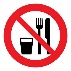 Kinderen die vasten        , mogen apart zitten over de middag in het schoolrestaurant. Wie liever blijft op de gewone plaats, kan dit ook.                                          Kinderen die vasten moeten zich aan de regels houden van het schoolrestaurant.Alle leerlingen volgen de lessen zoals altijd.Vriendelijke groetenDe directie van De Lage Kouter 